                      Unidad Académica                                                                              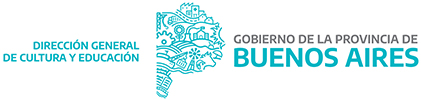 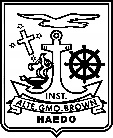               INSTITUTO ALMIRANTE GUILLERMO BROWN		                                          FicHA DEL ALUMNO REINSCRIPCIÓN             CÉDULA ESCOLAR                                                                                            NIVEL: INICIAL - 2024                          A las autoridades delINSTITUTO ALMIRANTE GUILLERMO BROWN			                               Fecha, Quien suscribe,       , habiendo leído toda la documentación necesaria para la Reserva de Vacante (Proyecto Institucional, Acuerdos Internos de Convivencia, Reglamentos de Aranceles y Fondo de Escolaridad Solidario, Documentación indispensable para la Matriculación, Calendario de Vacunación), presto expresa conformidad con los mismos, comprometiéndome a respetarlas y hacerlas respetar, solicito una vacante para mi hijo/a:                                                                                                                                                                                                               --- Escriba o seleccione sobre el texto grisado ---Curso:         Años      Turno:  DATOS DEL ALUMNO/A DATOS DEL PADRE o TUTORDATOS DE LA MADRE o TUTORADATOS DEL RESPONSABLE DEL PAGOEs requisito fundamental, la firma de ambos padres. Se devolverá la ficha que no contengan las dos firmasApellido y Nombres:  Documento:  Tipo    Número     Fecha Nacimiento:  Día    Mes   Año Lugar:          Nacionalidad:    Domicilio: Calle:   Nº      Piso  Depto.:       Entre calle:                            y                             Cód. Postal:        Localidad         Municipio:                   Escuela de procedencia: Medio de transporte para llegar al Instituto:  Apellido y Nombres:           Vive:        Vive con el alumno: Documento: Tipo:      Número:           Nacionalidad:    Domicilio: Calle:   Nº     Piso  Depto.:       Cód. Postal:  Celular:      Tel. Particular:  E-mail:     Profesión:     Empresa:    Domicilio laboral: Calle:    Nº    Piso  Depto.:     Tel. laboral:    Egresado del Instituto en el año: Apellido y Nombres:     Vive:     Vive con el alumno: Documento:  Tipo:    Número:         Nacionalidad:    Domicilio: Calle:    Nº     Piso  Depto.:     Cód. Postal:  Localidad      Celular:    Tel. Particular:     E-mail:     Profesión:        Empresa:     Domicilio laboral: Calle:    Nº    Piso  Depto.:      Tel. laboral:    Egresado del Instituto en el año: Apellido y Nombres:    Documento:  Tipo:      Número:       Nacionalidad:    Domicilio: Calle:     Nº     Piso  Depto.:       Cód. Postal:  Localidad      Celular:     Tel. Particular:     E-mail:     Padre – Tutor – EncargadoApellido y Nombres:  FirmaMadre – Tutora – EncargadaApellido y Nombres:  Firma